附件2安溪县退役军人事务局处理政府信息公开申请流程图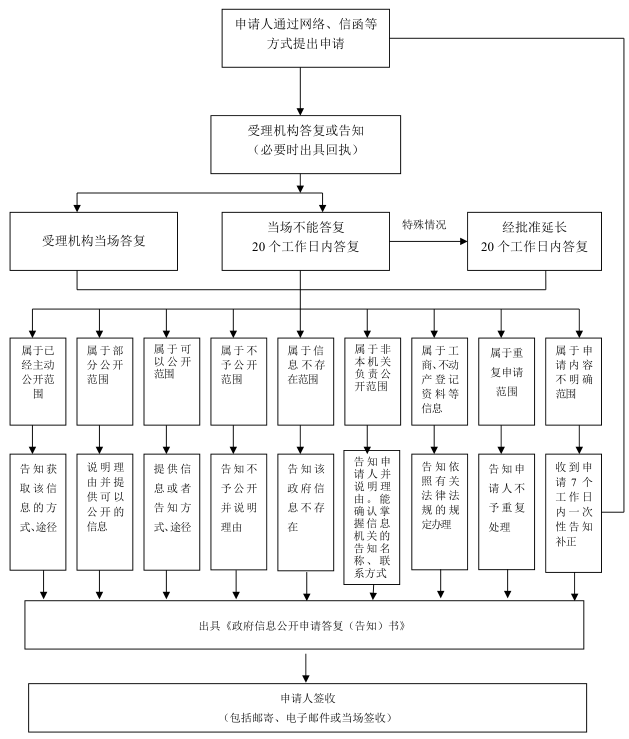 